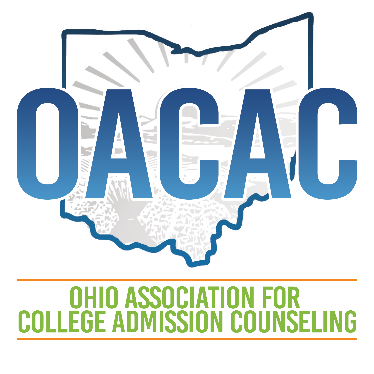 AGENDAGeneral Membership MeetingDecember 16, 20203:00 p.m. – 4:00 p.m.Via ZoomWelcome and Call to Order, Collin Palmer, OACAC PresidentAnnouncements – How to make motions and vote during the meetingCall motion to approve agenda and minutes, Louisville, KY September ‘19President’s ReportFall VCE overview – attendance & revenue Spring VCEAnti-Racism TrainingPast-President’s Report, Kristen DickersonElection and Awards nominationsNACAC updatesPresident-Elect’s Report, Courtney Johnson-BensonAnnual Conference 2021Annual Conference 2022SIG UpdateTreasurer’s Report, Kayla Ritter RickelsCall for the Approval of the reportBylaws Amendments, Tom Fanning, Governance ChairProposed amendments and additionsCall for motion to approveInclusion Access & Success, Marion Meadows, ChairUnfinished BusinessNew BusinessMotion to AdjournNext Meeting:Tuesday, March 16, 2021 4:00 p.m. during virtual annual conference 2021